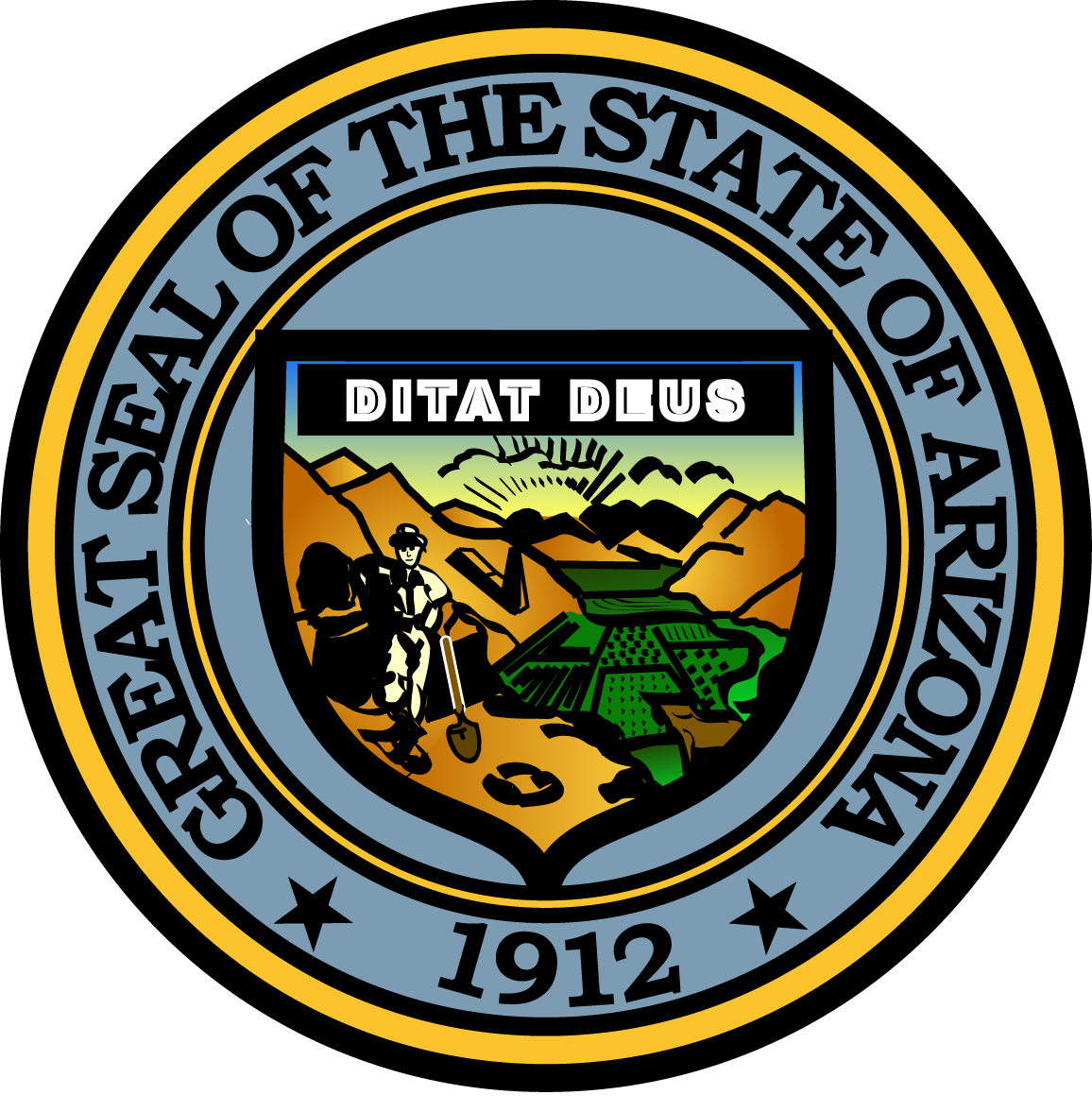  PARENTS COMMISSION ON DRUG EDUCATION AND PREVENTIONMAY 18, 201610:00 AMARIZONA STATE CAPITOL1700 West Washington Street, Phoenix, AZ 85007Executive Tower, First Floor Conference Room, Suite 105Pursuant to ARS 38-431.02 (A) (2) and/or (A) (3), the Parents Commission can vote to go into Executive Session for the purpose of discussion or considering documents exempt by law from public inspection and/or discussion or consultation for legal advice with its attorney.Pursuant to ARS 38-431.01 (G), the Parents Commission may obtain public comment pertaining to any of the listed agenda items if it so desires. A formal call to the public will take place at the end of the meeting.Meeting Agenda *** Public is asked to exit the meeting during Executive Session Agenda ItemAnticipated ActionCall to OrderJoseph Leduc, ChairActionWelcome/Introductions Joseph Leduc, ChairDiscussionApproval of Minutes Joseph Leduc, ChairDiscussion/ActionMarch 9, 2016Governor’s Office of Youth, Faith and Family Updates Tonya Hamilton, Substance Abuse Director, Governor’s Office of Youth, Faith and Family Discussion  Recess to Executive Session ***Joseph Leduc, ChairActionReview of SFY14 Operating BudgetTravis Price, Governor’s Accounting Office	           DiscussionF.  Review Recommendations for Grant Funding 		Sonya Pierce-Johnson, Program Administrator, Governor’s Office of Youth, Faith and Family April Miles, Program Administrator, Governor’s Office of Youth, Faith and Family DiscussionReconvene  Joseph Leduc, ChairActionApproval of Funding-RFGA	Joseph Leduc, ChairDiscussion/ActionApproval of SFY14 Operating BudgetJoseph Leduc, ChairDiscussion/ActionSub-grantee Orientation			Sonya Pierce-Johnson, Program Administrator, Governor’s Office of Youth, Faith and Family DiscussionFuture Agenda/ Meeting Schedule  Sonya Pierce-Johnson, Program Administrator, Governor’s Office of Youth, Faith and Family DiscussionAnnouncements Joseph Leduc, Chair DiscussionCall to the PublicJoseph Leduc, ChairDiscussionAdjournAllAction